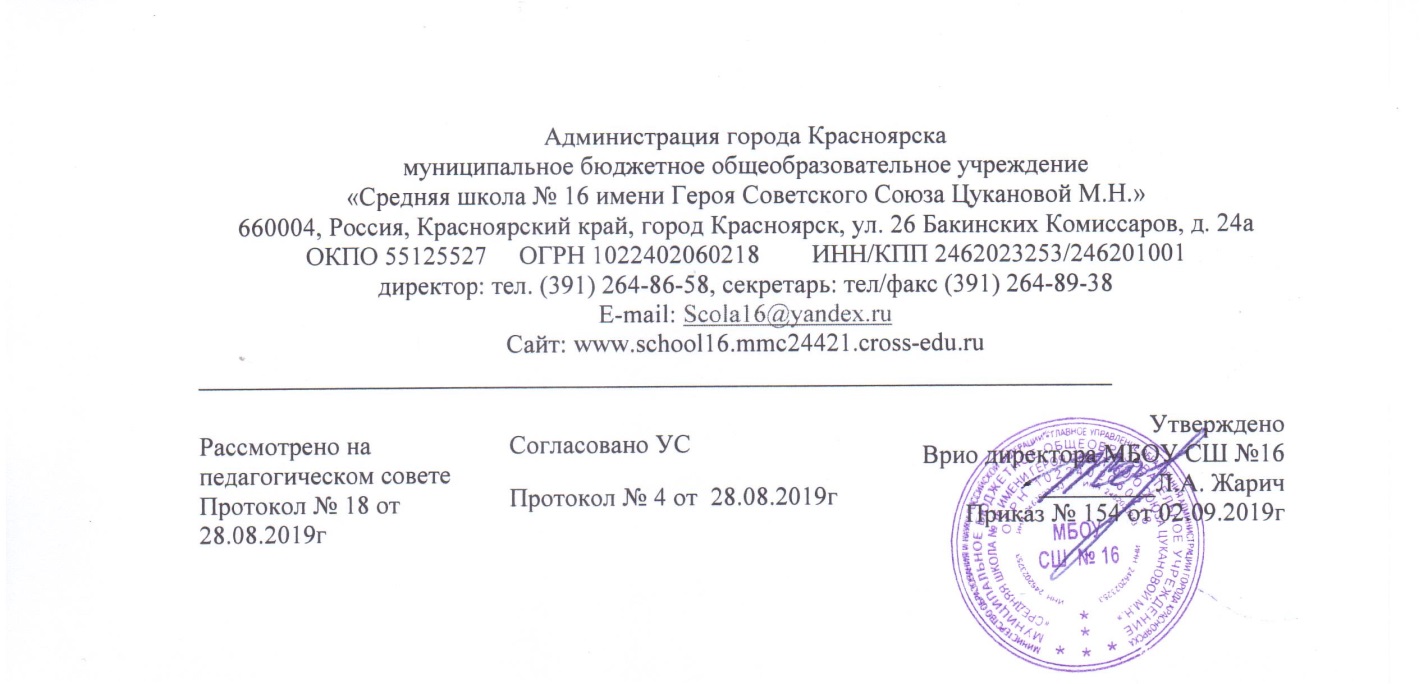 Положениео конкурсах, олимпиадах, выставках, физкультурных и спортивных мероприятиях, соревнованиях в муниципальном бюджетном общеобразовательном учреждении«Средняя школа № 16 имени Героя Советского Союза Цукановой М.Н.»1. Общие положения.1.1 Настоящее положение разработано в соответствии со ст.  34 и 22 Федерального закона от 29.12.2012г.  № 273 - ФЗ «Об Образовании в Российской Федерации»,  Уставом МБОУ СШ №16, образовательными программами начального общего, основного общего образования и другими нормативно-правовыми актами по вопросам образования, социальной защиты прав и интересов обучающихся.1.2 Положение регламентирует участие обучающихся в конкурсах, олимпиадах, выставках, физкультурных и спортивных мероприятиях, соревнованиях,  проводимых школой и другими муниципальными, региональными, всероссийскими, международными организациями.2. Цели и задачи проведения конкурсов, олимпиад, выставок, физкультурных и спортивных мероприятий, соревнований.2.1 Целью проведения конкурсов, олимпиад, выставок, физкультурных и спортивных мероприятий, соревнований  является развитие творческих способностей и интересов обучающихся, развитие спортивных достижений.2.2. Основными задачами мероприятий являются:- поддержка и развитие общественно полезных дел обучающихся школы в целом;-стимулирование и активизация обучающихся в освоении образовательных задач;-способствование развитию и социализации обучающихся – выявление талантливых учащихся, осуществление поддержки и поощрения их творческой, интеллектуальной деятельности;-популяризация интеллектуально-творческой, спортивной, общественной деятельности обучающихся;-распространение эффективного педагогического опыта педагогов.2.3 Конкурсы, фестивали способствуют развитию общественно полезных инициатив обучающихся, объединению обучающихся школы.2.4. Победа в школьных конкурсах, олимпиадах, смотрах, конференциях является основанием для направления обучающихся на городские, краевые, региональные конкурсы.3. Оргкомитет конкурсов, олимпиад, выставок, физкультурных и спортивных мероприятий, соревнований.3.1 Для организационно-методического обеспечения проведения олимпиад, конкурсов, выставок, смотров, спортивных мероприятий создаётся комиссия. Состав комиссии утверждается распоряжением директора школы.3.2. Комиссия:-устанавливает порядок и даты проведения этапов проведения мероприятия;-определяет процедуру проведения мероприятия;-осуществляет организационно-методическую поддержку участников мероприятия;-своевременно информирует о порядке проведения этапов мероприятия;-информирует общественность о ходе проведения и результатах мероприятия;-обеспечивает публикацию на сайте школа сообщения о проведении мероприятия.4. Участники олимпиад, конкурсов, смотров, конференций, соревнований.Участниками на добровольной основе и при наличии согласия родителей (законных представителей) являются обучающиеся 1-11 классов.5. Заключительные положения.5.1 Администрация и методические объединения учителей МБОУ СШ №16 принимают меры к постоянному совершенствованию системы проведения олимпиад, конкурсов, смотров, конференций, соревнований.5.2 Вопросы финансирования затрат на проведение олимпиад, конкурсов, смотров, конференций решаются исходя из имеющихся в распоряжении учреждения средств, регулируются приказами директора.